COLEGIO DE BACHILLERES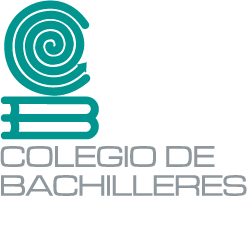 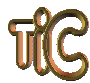 TECNOLOGÍAS DE LA INFORMACIÓN Y LA COMUNICACIÓN 4TAREA CLASE 2. CORTE 1. INSUMO 3Nombre:   Plantel:   Objetos con vida¡Tus cosas están vivas! Imagina la personalidad que tendrían, cómo hablarían, y lo que estarían deseando decirte ¡Escríbelo cómo si pudieras escucharlas!1) La taza del baño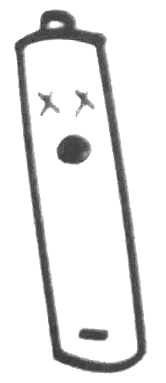 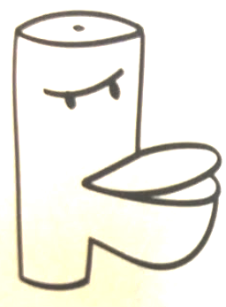 2) Las pilas gastadas que guardas en el cajón porque no sabes si están gastadas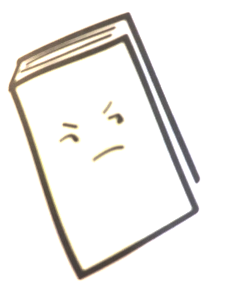 3) El libro que tienes en tu buró pendiente de leer desde hace más de un año4) Tu celular que no paras de consultar para ver si te ha escrito o publicado alguien (y no)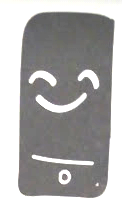 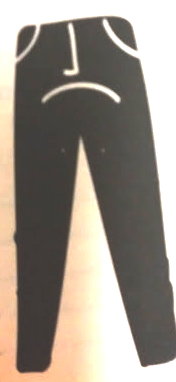 5) Los pantalones que ya no te quedan, pero que sigues guardando para ver si ocurre un milagro6) Esa llave que no sabes de qué es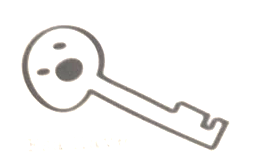 